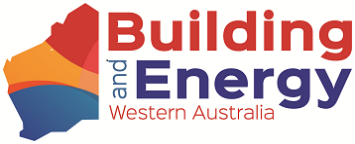 Record of Persons under General Direction and Control or Supervision Plumbers Licensing and Plumbing Standards Regulations 2000 - Regulation 25BLicensed plumbing contractor name:Licensed plumbing contractor name:Current date:       Address:Licence number:  PL     Licence restriction: (circle)         Water supply            /         Sanitary          /          Drainage         Water supply            /         Sanitary          /          DrainageLicence expiry date:       SurnameGiven namesResidential or business addressLicence classContractorTradespersonApprenticePre-apprenticeLicence numberPL or TLLicence expiry date or apprenticeship contract expiry dateDate commencedDate
ceased 